Dichiarazione di responsabilità in ordine alla riconsegna all’uscita di scuolaScuola Primaria – Scuola Secondaria di I grado I/II/IIIPREMESSO  che la scuola e la famiglia sono accomunate da precise responsabilità nei riguardi                        della vigilanza dei bambini nel periodo in cui essi sono affidati alla scuola fino al                        rientro a casa;PREMESSO  che al termine delle lezioni gli alunni saranno accompagnati dai docenti alle                         porte esterne dell’edificio scolastico;I sottoscritti genitori e/o affidatari________________________________________________dell’alunno/a_____________________________frequentante, nell’anno scolastico 2019/2020,la classe________ del plesso____________________________________________________DICHIARANOdi prelevare il proprio figlio/a secondo le seguenti modalità:□  prelevano il proprio figlio personalmente;□  delegano il/la Sig./Sig.ra____________________________________________________;□  autorizzano l’uscita autonoma dell’alunno/a dalla scuola al termine delle lezioni senza che sia necessario l’accompagnamento di adulti considerato che:a)   l’alunno è stato adeguatamente istruito sul percorso da seguire per raggiungere       l’abilitazione o il posto da loro indicato;b)  l’alunno si sposta autonomamente nel contesto urbano senza essere mai incorso/a       in problemi o incidenti;c)   l’alunno ha manifestato maturità psicologica, autonomia e capacità di valutare ed       evitare situazioni di rischio;d)   il percorso scuola-abitazione non presenta particolari rischi specifici.□   autorizzano l’uscita autonoma dell’alunno/a dalla scuola al termine delle lezioni con la         vigilanza del docente fino alla salita  sullo scuolabus;Dichiarano, inoltre, di sollevare l’istituzione scolastica dalle responsabilità connesse con gli obblighi di vigilanza sui minori a partire dal termine delle lezioni.Dette dichiarazioni sono valide sino al termine della frequenza della scuola primaria e Secondaria di I grado.(Eventuali variazioni potranno essere comunicate dalla famiglia in itinere)Data,_________________ 					                    Firma dei genitori                                                                                                 _______________________________ISTITUTO COMPRENSIVO STATALE “G. SABATINI”Scuola dell’Infanzia, Primaria e Secondaria di I° gradoVia A. Moro, 10 – 88021 - B O R G I Aweb: www.icsabatiniborgia.edu.it – email: czic839008@istruzione.it                   Tel.  3349580980 - Cod. Mecc. CZIC839008 – C.F. 80004420792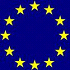 